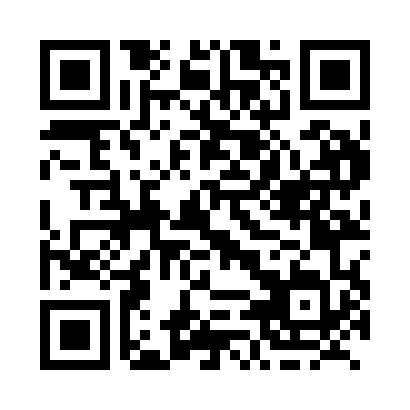 Prayer times for Brady Ranch, British Columbia, CanadaWed 1 May 2024 - Fri 31 May 2024High Latitude Method: Angle Based RulePrayer Calculation Method: Islamic Society of North AmericaAsar Calculation Method: HanafiPrayer times provided by https://www.salahtimes.comDateDayFajrSunriseDhuhrAsrMaghribIsha1Wed3:155:211:086:228:5511:012Thu3:135:191:076:238:5711:023Fri3:125:171:076:248:5911:034Sat3:115:141:076:259:0111:045Sun3:105:121:076:269:0311:056Mon3:095:101:076:289:0511:067Tue3:085:081:076:299:0711:078Wed3:075:061:076:309:0911:089Thu3:065:041:076:319:1111:0910Fri3:045:011:076:329:1311:1011Sat3:034:591:076:349:1511:1112Sun3:024:571:076:359:1711:1213Mon3:014:551:076:369:1911:1314Tue3:004:531:076:379:2111:1415Wed2:594:521:076:389:2311:1516Thu2:594:501:076:399:2511:1617Fri2:584:481:076:409:2711:1718Sat2:574:461:076:419:2911:1819Sun2:564:441:076:429:3111:1920Mon2:554:431:076:439:3311:2021Tue2:544:411:076:449:3411:2122Wed2:534:391:076:459:3611:2223Thu2:534:381:076:469:3811:2324Fri2:524:361:076:479:4011:2425Sat2:514:351:086:489:4111:2526Sun2:514:331:086:499:4311:2527Mon2:504:321:086:509:4511:2628Tue2:494:301:086:519:4611:2729Wed2:494:291:086:529:4811:2830Thu2:484:281:086:529:4911:2931Fri2:484:271:086:539:5111:30